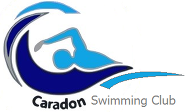 CARADON SWIMMING CLUB FEE TABLE 2018/19SQUADSFEESQUADSFEEPerformance x 5 Sessions£80.00Masters x 5 Sessions£80.00Performance x 4 Sessions £68.00Masters x 4 Sessions£68.00Senior x 4 Sessions£68.00Masters x 3 Sessions£55.00Senior x 3 Sessions£55.00Masters x 2 Sessions (Monday and Wednesday)£45.00Masters x 1 Sessions£30.00Fast Track x 3 Sessions£53.00Talent Development x 3 Sessions£51.00Development Plus x 3 Sessions£44.00Development x 2 Sessions£40.00Associate Member Fee for swimmers 18 and over£15.00 per annum